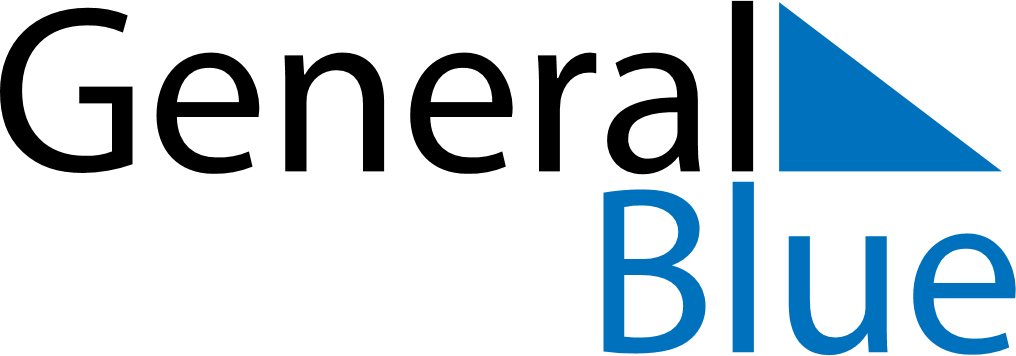 June 2030June 2030June 2030June 2030June 2030June 2030AlbaniaAlbaniaAlbaniaAlbaniaAlbaniaAlbaniaSundayMondayTuesdayWednesdayThursdayFridaySaturday1Children’s Day23456789101112131415161718192021222324252627282930NOTES